VII Всероссийская с международным участием студенческая научно-практическая конференция«Научное cообщество студентов: проблемы художественного и музыкального образования» 28. 04. 2022 года    Факультет художественного и музыкального образования Чувашского государственного педагогического университета им. И.Я. Яковлева приглашает учащихся ссузов, студентов высших учебных заведений: бакалавров, магистров, аспирантов и их руководителей принять участие в работе VII Всероссийской с международным участием студенческой научно-практической конференции «Научное cообщество студентов: проблемы  художественного и музыкального образования».  По итогам конференции будет опубликован электронный сборник статей, постатейно размещен в Научной электронной библиотеке (eLibrary.ru) и включен в наукометрическую базу Российского индекса научного цитирования – РИНЦ (Договор №3199-11/2015K). Сборнику будет присвоен международный книжный номер ISBN. Прием заявок и статей осуществляется до 17 апреля 2021 года  E-mail для приема статей – lenabakshaeva14@gmail.comОСНОВНЫЕ НАПРАВЛЕНИЯ КОНФЕРЕНЦИИ:Теория и история изобразительного и музыкального искусства.Педагогические исследования бакалавров, магистрантов и аспирантов в аспекте художественного и музыкального образования.Современные педагогические технологии в художественном образовании.Проблемы и перспективы дополнительного образования (музыка, изобразительное искусство, дизайн). Проблемы вокально-хорового обучения детей и юношества.Хоровое пение в профессиональном становлении педагога-музыканта.Исполнительское искусство.Педагогическое образование и цифровые технологии.Национальные традиции в современном музыкальном и художественном образовании.Заявка и статья высылаются на адрес электронной почты lenabakshaeva14@gmail.com в одном письме двумя файлами. Наименование документов: «Фамилия. Город. Заявка», «Фамилия. Город. Статья». Общий объем одной публикации не менее 5 страниц.  Номера страниц не проставляются.Требования к оформлению статейОбъем статьи: не менее 5 страниц формата А4. Поля: справа, слева, сверху, снизу – 2,5 см. Основной текст: шрифт Times New Roman, размер 14; межстрочный интервал – 1,5; абзацный отступ – 1,25 см, выравнивание – по ширине страницы. Первая строка: УДК публикации (по левому краю), фамилия и инициалы автора на русском языке (по правому краю).            Вторая строка: Полное название образовательного учреждения, город на русском языке.            Третья строка: Полное название статьи на русском языке (выравнивание по центру жирным шрифтом, заглавными буквами).            Четвертая строка: Аннотация на русском языке (выравнивание по ширине).            Пятая строка: Ключевые слова на русском языке (выравнивание по ширине).            Шестая строка: фамилия и инициалы автора на английском языке (по правому краю).            Седьмая строка: полное название статьи на английском языке (выравнивание по центру жирным шрифтом, заглавными буквами).            Восьмая строка: Abstract.(выравнивание по ширине).            Девятая строка: Keywords: (выравнивание по ширине).            Далее: текст статьи (через 2 межстрочных интервала, форматирование по ширине).            Далее: Литература.      Ссылки по тексту на соответствующие источники оформляются в квадратных скобках, например [1, с. 91].             Поступившие материалы рецензируются и проверяются в системе антиплагиат, нижняя граница оригинальности – 70%. Редакционная коллегия оставляет за собой право отклонять материалы не соответствующие тематике конференции, требованиям оформления и качеству, поступившие позже указанного срока, не имеющие заявки. Заявка и статья отправляются одним письмом на адрес электронной почты lenabakshaeva14@gmail.com     Программа конференции будет разослана авторам за 10 дней до начала конференции.Форма заявкиФамилия, имя, отчество автора и соавтора (полнностью) на русском и английском языках.Место работы или учебы (полностью) на русском и английском языках.Ученая степень и/или ученое звание на русском и английском языках.Контактный телефон.E-mail.Название статьи на русском и английском языках.Домашний адрес. Формат участия (нужное указать): - публикация статьи в сборнике с выступлением на конференции;- публикация статьи в сборнике  без выступления на конференции;- выступление на конференции с докладом без публикации статьи в сборнике.По вопросам публикации материалов обращаться по телефону:+7-905-340-69-89 – Бакшаева Елена Владимировна, кандидат педагогических наук, доцент кафедры теории, истории, методики музыки и хорового дирижирования, заместитель декана факультета художественного и музыкального образования по научной и инновационной работе.Пример оформления статьи	УДК 7.557                                                                                                Н. И. ИвановаНАЗВАНИЕ СТАТЬИ (14 шрифт)Чувашский государственный педагогический университет им. И. Я. Яковлева, г. Чебоксары, РоссияАннотация. ХХХХХХХХХХХХХХХХХХХХХХХХХХХХХХХХХХХХКлючевые слова: ХХХХХХХХХХХХХХХХХХХХХХХХХХХХХХХХN. I. IvanovaARTICLE TITLE (14 Font)I. Yakovlev Chuvash State Pedagogical University, Cheboksary, RussiaAbstract. ХХХХХХХХХХХХХХХХХХХХХХХХХХХХХХХХХХХХKeywords: ХХХХХХХХХХХХХХХХХХХХХХХХХХХХХХХХХХХХХ     Текст статьи. Текст статьи. Текст статьи. Текст статьи. [1, с.45]. 14 шрифтЛИТЕРАТУРААндреева Е. А. Развитие педагогической направленности личности на этапе учебно-профессиональной подготовки. – Чебоксары : Чуваш. гос. пед. ун-т, 2013. – 161 с. Афанасьева Е. С. Решение задач патриотического воспитания школьников в рамках программы «Стань гражданином» // Патриотическое воспитание гражданина современной России : материалы всерос. науч.-практ. конф. – Чебоксары, 2013. – С. 12–16. Беляева А. В. Информационное взаимодействие – фактор личностного развития // Высшее образование в России. – 2005. – № 7. – С. 70–76.Бабурова И. В. Воспитание ценностных отношений школьников в образовательном процессе : автореф. дис. … д-ра пед. наук : 13.00.01. – Смоленск, 2009. – 44 с.Драндров Г. Л., Бурцев В. А., Кудяшев М. Н. Формирование мотивации к занятиям физической культурой у взрослого населения // Вестник Чувашского государственного педагогического университета им. И. Я. Яковлева. – 2013. – № 1 (77), ч. 2. – С. 51–57. Ларичева Е. А. Формирование и совершенствование инновационной культуры на предприятии [Электронный ресурс]. – Режим доступа : http://science-bsea.bgita.ru/2013/ekonom_2013_19/laricheva_form.htm.Уважаемые коллеги!Оргкомитет будет благодарен Вам за распространение данной информации среди студентов и преподавателей университетов, институтов, специализированных организаций и учреждений образования, которые будут заинтересованы в публикации материалов.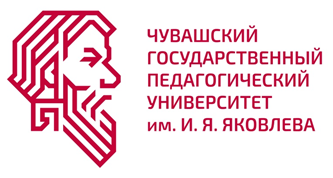 Федеральное государственное бюджетное образовательное учреждениевысшего образования«Чувашский государственный педагогический университет им. И.Я. Яковлева»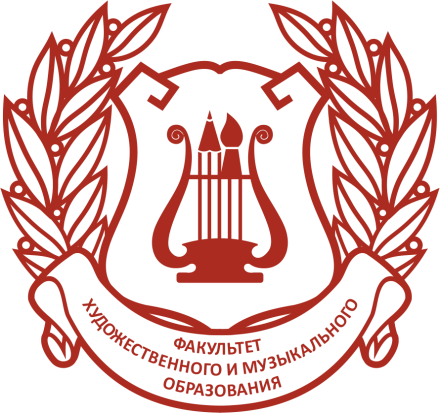 